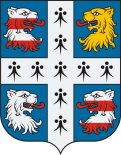 МЕСТНАЯ АДМИНИСТРАЦИЯМУНИЦИПАЛЬНОГО ОБРАЗОВАНИЯНИЗИНСКОЕ СЕЛЬКОЕ ПОСЕЛЕНИЕМУНИЦИПАЛЬНОГО ОБРАЗОВАНИЯЛОМОНОСОВСКИЙ МУНИЦИПАЛЬНЫЙ РАЙОНЛЕНИНГРАДСКОЙ ОБЛАСТИ ПОСТАНОВЛЕНИЕот 20.03.2020 г                                                                                                                             № 69Об отмене постановления местной администрации МО Низинское сельское поселение от 17.03.2020 г. № 66 «О назначении собрания (конференции) граждан по избранию инициативной комиссии на территории дер. Низино МО Низинское сельское поселение МО Ломоносовский муниципальный район Ленинградской области»Руководствуясь распоряжением местной администрации МО Низинское сельское поселение от 19.03.2020 № 17 «О мерах по предотвращению распространения новой коронавирусной инфекции  (2019- nCoV) на территории МО Низинское сельское поселение», местная администрация МО Низинское сельское поселение ПОСТАНОВЛЯЕТ:Отменить постановление местной администрации МО Низинское сельское поселение от 17.03.2020 г. № 66 «О назначении собрания (конференции) граждан по избранию инициативной комиссии на территории дер. Низино МО Низинское сельское поселение МО Ломоносовский муниципальный район Ленинградской области»Опубликовать настоящее постановление   на официальном сайте муниципального образования Низинское сельское поселение   в информационно-телекоммуникационной сети «Интернет».Настоящее Постановление вступает в силу с момента подписанияКонтроль исполнения настоящего Постановления оставляю за собой.Глава местной администрацииМО Низинское сельское поселение                                                                            Е.В. Клухина